ПОСТАНОВЛЕНИЕот 29.12.2022  №  867-пп. СавиноОб установлении на 2023 год пороговых значений для признания граждан малоимущими с целью предоставления им жилых помещений муниципального жилищного фонда по договорам социального найма на территории Савинского муниципального района и Савинского городского поселения Савинского муниципального района  В соответствии с Жилищным кодексом Российской Федерации, Законом Ивановской области от 17.05.2006 № 50-ОЗ "О порядке ведения учета граждан в качестве нуждающихся в жилых помещениях, предоставляемых по договорам социального найма, и предоставления таким гражданам жилых помещений по договорам социального найма на территории Ивановской области",  Постановлением Правительства Ивановской области от 15.09.2021 № 415-п "Об установлении величины прожиточного минимума на душу населения и по основным социально-демографическим группам населения в Ивановской области на 2022 год", руководствуясь Уставами Савинского муниципального района, Савинского городского поселения Савинского муниципального района, администрация Савинского муниципального района  п о с т а н о в л я е т :1. Установить на 2023 год для признания граждан малоимущими с целью предоставления им жилых помещений муниципального жилищного фонда по договорам социального найма на территории Савинского муниципального района и Савинского городского поселения Савинского муниципального района согласно приложению к настоящему постановлению:1.1. пороговое значение дохода заявителя и каждого члена его семьи в месяц (для предварительной процедуры отбора) - 31830,04 руб. на каждого члена семьи;1.2. пороговое значение стоимости имущества, находящегося в собственности заявителя и каждого члена его семьи на момент обращения (для предварительной процедуры отбора) - 305522,00 руб. на каждого члена семьи.2. Установить период накопления недостающих средств для приобретения жилья по нормам предоставления жилого помещения по договору социального найма - 60 месяцев.3. Администрации Савинского муниципального района использовать установленные значения для признания граждан малоимущими в целях предоставления жилых помещений по договорам социального найма на территории Савинского муниципального района и Савинского городского поселения Савинского муниципального района.4. Обнародовать настоящее постановление в соответствии с Уставом Савинского муниципального района и разместить на официальном   сайте   Савинского муниципального района  в информационно-телекоммуникационной    сети "Интернет".5. Настоящее постановление вступает в  силу и распространяет свое действие на правоотношения, возникшие с 01.01.2023 года.Глава Савинского муниципального района                                                                  С.В. ПоварковПриложениек постановлению администрации Савинского муниципального района от 28.12.2022 №   -пРасчет порогового значения  дохода заявителя и каждого члена его семьи  и порогового значения  стоимости имущества, находящегося в собственности  заявителя и каждого члена его семьи (для предварительной процедуры отбора),  для признания граждан малоимущими в целях предоставления жилых помещений по договорам социального найма  на территории Савинского муниципального района и Савинского городского поселения Савинского муниципального района1. Пороговое значение дохода, приходящегося на каждого члена семьи заявителя, определяется по формуле:ПД = (СЖ / ПН) / РС + ПМ, где:ПД - пороговое значение дохода, приходящегося на каждого члена семьи заявителя;СЖ - расчетный показатель рыночной стоимости приобретения жилого помещения.Данный расчетный показатель определяется как результат произведения нормы предоставления площади жилого помещения, количества членов семьи и установленной средней рыночной цены 1 квадратного метра площади жилого помещения. Полученный результат составляет размер денежных средств, необходимых заявителю или семье для приобретения жилого помещения по норме предоставления жилого помещения, установленной в Савинском муниципальном районе.СЖ определяется как:СЖ = НП x РС x РЦ, где:НП - норма предоставления жилого помещения на одного члена семьи.Норма предоставления жилого помещения на каждого члена семьи  установлена решением Совета Савинского муниципального района от 23.05.2019 № 34-р «Об учетной норме площади жилого помещения и норме предоставления площади жилого помещения по договору социального найма на территории сельских поселений, входящих в состав Савинского муниципального района», решением Совета Савинского городского поселения от 22.05.2019 № 17-р «Об учетной норме площади жилого помещения и норме предоставления площади жилого помещения по договору социального найма на территории Савинского городского поселения» и составляет не менее 14,0 кв. м  общей площади жилого помещения на каждого члена семьи.РС — количество членов семьи;РЦ - средняя рыночная цена одного кв. м площади жилого помещения в Савинском муниципальном районе.Средняя рыночная стоимость одного квадратного метра площади жилого помещения по Савинскому муниципальному району установлена Постановлением администрации Савинского муниципального района от 12.10.2022 № 676-п "О нормативе стоимости одного квадратного метра общей площади жилого помещения по Савинскому муниципальному району на 4 квартал 2022 года" и составляет 21823 руб.СЖ = 14 x 1 x 21823 = 305522,00 руб.;ПН - период накопления.Период накопления недостающих средств для приобретения жилья по нормам предоставления жилого помещения по договору социального найма равен 60 месяцам и утвержден настоящим постановлением;ПМ - среднемесячный минимальный уровень дохода на одного человека.Среднемесячный минимальный уровень дохода на одного человека в целях обеспечения социально приемлемых стандартов проживания и оплаты ежемесячных обязательных платежей, включая долгосрочные обязательства (кредиты, содержание иждивенцев, расходы по страхованию), устанавливается в размере двукратного размера прожиточного минимума, установленного в Ивановской области на дату подачи заявления о предоставлении жилого помещения по договору социального найма. Постановлением Правительства Ивановской области от 20.12.2022 № 777-п "Об установлении величины прожиточного минимума на душу населения и по основным социально-демографическим группам населения в Ивановской области на 2023 год" установлена величина прожиточного минимума на 2023 год в расчете на месяц - 13369 рублей на душу населения. ПМ = 13369 x 2 = 26738 руб.;ПД = ( 305522 / 60) / 1 + 26738 = 31830,04 руб.2) Пороговое значение стоимости имущества, находящегося в собственности заявителя и членов его семьи., принимается равным расчетному показателю рыночной стоимости жилого помещения, умноженному на количество членов семьи.ПИ = СЖ x РС, гдеПИ - пороговое значение стоимости имущества.ПИ = 305522 x 1 = 305522,00 руб.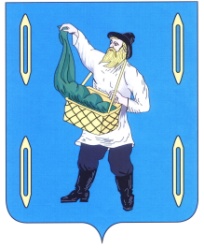 АДМИНИСТРАЦИЯ САВИНСКОГО МУНИЦИПАЛЬНОГО РАЙОНАИВАНОВСКОЙ ОБЛАСТИАДМИНИСТРАЦИЯ САВИНСКОГО МУНИЦИПАЛЬНОГО РАЙОНАИВАНОВСКОЙ ОБЛАСТИАДМИНИСТРАЦИЯ САВИНСКОГО МУНИЦИПАЛЬНОГО РАЙОНАИВАНОВСКОЙ ОБЛАСТИ